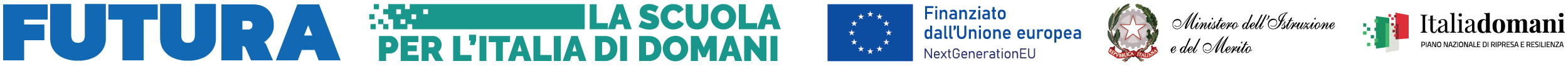                ISTITUTO COMPRENSIVO BORDIGHERA   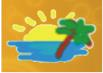 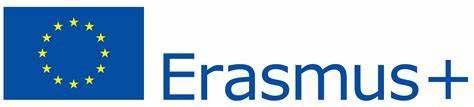 Via Pelloux, 32   18012 BORDIGHERA IM - Tel. 0184/26.12.93IMIC80800Q - CF: 90077000082 – Codice Univoco UFWTTEMail:IMIC80800Q@istruzione.it - IMIC80800Q@pec.istruzione.it Sito: www.istitutocomprensivobordighera.edu.itCIRCOLARE N 19Alle famiglieCOMUNICAZIONE OBBLIGATORIA AI SENSI DELL’ARTICOLO 3, COMMA 5 DELL’ACCORDO sulle norme di garanzia dei servizi pubblici essenzialiCon la presente si comunica che è stato indetto uno sciopero per l’intera giornata di VENERDI’ 6 OTTOBRE 2023SISA (Sindacato Indipendente Scuola e Ambiente) ha proclamato uno sciopero per tutto il personale docente, Dirigente e ATA, di ruolo e precario, in Italia e all’estero, per l’intera giornata.Le motivazioni poste a base della vertenza sono indicate nel documento allegato alla presente.I dati relativi alla rappresentatività a livello nazionale della/e OOSS che proclamano lo sciopero sono quelli elencati nella tabella allegata.Le percentuali di voto, in rapporto al totale degli aventi diritto, ottenute dalla OS che ha proclamato lo sciopero alle ultime elezioni per l’RSU di istituto sono le seguenti: Le percentuali di adesione del personale alle astensioni indette nel corso dell’a.s. 2021/22 e dell’a.s. 2022/23 sono state le seguenti:Si informa che i seguenti servizi considerati prestazioni essenziali saranno comunque garantiti:A2.   Vigilanza sui minori durante i servizi di refezione;D1.  Adempimenti necessari per assicurare il pagamento degli stipendi e delle pensioni per il periodo di tempo strettamente necessario in base alla organizzazione delle singole istituzioni scolastiche, ivi compreso il versamento dei contributi previdenziali e i connessi adempimenti (punto d1 dell’Accordo).Sulla base dei suddetti dati e delle comunicazioni rese dal personale, si informano i genitori che non è possibile fare previsioni sull’adesione allo sciopero e sui servizi che la scuola potrà garantire.Si invitano pertanto i genitori degli alunni, la mattina dello sciopero, a non lasciare i propri figli senza essersi prima accertati dell’apertura del plesso, del regolare svolgimento delle lezioni o, in alternativa, delle misure adottate per la riorganizzazione del servizio.IL DIRIGENTE SCOLASTICO Regg.Dott.ssa Maria Grazia BLANCOFirma autografa sostituita a mezzo stampa ai sensi D.L.39/93Proclamante% Rappresentatività a livello nazionale (1)% voti  nella scuola per le  elezioni RSUTipo di scioperoDurata dello sciopero NoteNoteSISAnon rilevataNazionale scuolaIntera giornataPrecedenti azioni di scioperoPrecedenti azioni di scioperoPrecedenti azioni di scioperoa.s.dataTipo di scioperosolocon altre sigle sndacali% adesione nazionale (2)% adesione nella scuola2022-202323/09/2022Intera giornata-x0,642022-202318/11/2022Intera giornatax-0,582022-202308/03/2023Intera giornata-x0,98